Rondleiding Raadhuis Hilversum.Via de IPA Gooi en Vechtstreek kregen wij op zaterdagmiddag 21 mei 2022 de gelegenheid om het gemeentehuis van Hilversum te bekijken.Tja, dat gebouw kennen de meeste (oud) collega’s wel en er verder nooit bij stil gestaan dat het mogelijk is om het van binnen en van buiten te bekijken….Maar bij aankomst bleek het gebouw veel groter dan verwacht. Eenmaal in het gebouw viel het op dat dit wel iets bijzonders is. In de ontvangstruimte (Dudok Architectuur Centrum) werden we ontvangen door een bijzonder hartelijke gids (Marion)Na het nuttigen van koffie of thee kon de rondleiding beginnen. De groep was redelijk groot met 17 personen. Bij gebruik van de lift waren al enkele bezoekers de weg kwijt. De gids was de dwalers gauw op het spoor en liet ze weer aansluiten bij de rest van de groep. Verschillende ruimtes werden bezocht. De gids vertelde over de architect WillemMarinus Dudok. Dat deze man 40 jaar voor de gemeente Hilversum heeft gewerkt en vele scholen en woningen hier heeft ontworpen. Het beroemdste is het rijksmonument het Raadhuis, dat ook veel belangstellende bezoekers uit het buitenland trekt.Het gemeentehuis was in 1931 klaar. Er was veel verzet vanuit de omgeving om het te bouwen doch door (landelijke) belangstelling en betrokkenheid is het toch in drie jaar tijd neer gezet. Bijzonder aan dit gebouw zijn vooral de horizontale en verticale strakke volumes. Ook het interieur werd door Dudok vormgegeven. Inrichting, licht, kleur en materialen zijn met grote zorg uitgezocht en toegepast. Het resultaat is dan ook bijzonder mooi en echt indrukwekkend. Na bezichtiging van o.a. raadzaal, trouwzaal, burgerzaal en de kamer van de burgermeester was er gelegenheid om de toren te beklimmen. Met een kleine 200 treden was dit voor sommigen best wel een uitdaging. Eenmaal boven en buiten op het dakterras werden we beloond met een geweldig uitzicht over Hilversum en omgeving. Het weer was bijzonder goed waardoor het zicht uitstekend was. Wat opviel vanaf het terras dat het gebied (Gooi en omstreken) bijzonder groen is.Na de twee uur durende rondleiding gingen we weer naar huis en kijken voortaan toch met een andere blik naar het Raadhuis als we er langs komen.
Menno Mulder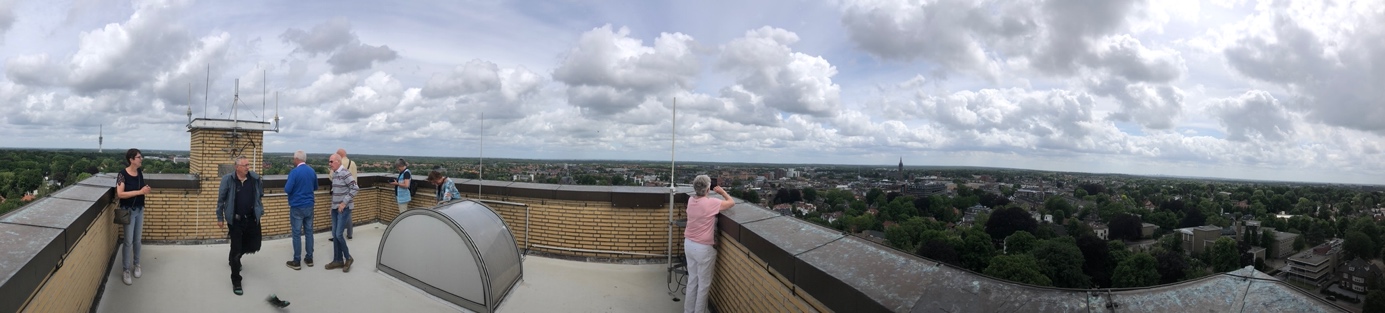 